Rešitve prejšnje ure:1. Izračunaj dolžino stranice a kvadrata, če njegova diagonala meri  Odslej bo vse, kar naj bi bilo zapisano v tvojem zvezku, v okvirčku.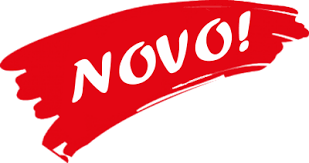 UPORABA PITAGOROVEGA IZREKA V PRAVOKOTNIKUCilj današnje ure je, da učenec/učenka:pozna in uporablja pojme: pravokotni trikotnik, kateta, hipotenuza,uporablja Pitagorov izrek v pravokotniku.Ponovitev: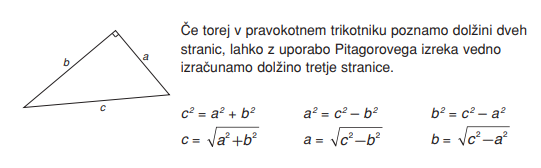 Oglej si posnetek https://www.youtube.com/watch?time_continue=397&v=Of00zr82k8c (od 5:30 naprej) ter si naredi zapiske v zvezek.Zapis v zvezek.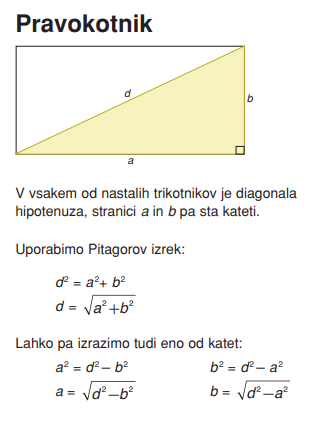 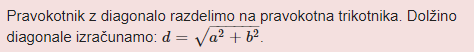 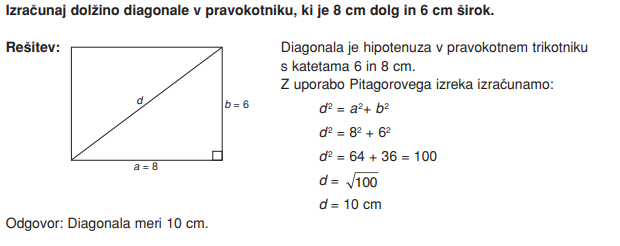  1. Nogometno igrišče je dolgo 100 m in široko 70 m. Izračunaj diagonalo tega igrišča na meter natančno. 2. Izračunaj širino b danega pravokotnika.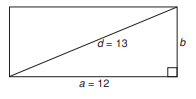 